Деление отрицательных чиселНачало формыЧем больше мы размышляем, тем более убеждаемся, что ничего не знаем. 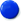 Вольтер Отрицательные числа. Координатная прямая Координаты точек на числовой оси Сложение отрицательных чисел Вычитание отрицательных чисел Умножение отрицательных чисел Деление отрицательных чисел Как выполнять деление отрицательных чисел легко понять, вспомнив, что деление - это действие, обратное умножению.Если a и b положительные числа, то разделить число a на число b, значит найти такое число с, которое при умножении на b даёт число a.Данное определение деления действует для любых рациональных чисел, если делители отличны от нуля.Поэтому, например, разделить число (- 15) на число 5 - значит, найти такое число, которое при умножении на число 5 даёт число (- 15). Таким числом будет (- 3), так как(- 3) • 5 = - 15

значит

(- 15) : 5 = - 3

Примеры деления рациональных чисел.10 : 5 = 2, так как 2 • 5 = 10(- 4) : (- 2) = 2, так как 2 • (- 2) = - 4(- 18) : 3 = - 6, так как (- 6) • 3 = - 1812 : (- 4) = - 3, так как (- 3) • (- 4) = 12Из примеров видно, что частное двух чисел с одинаковыми знаками - число положительное (примеры 1, 2), а частное двух чисел с разными знаками - число отрицательное (примеры 3,4).Правила деления отрицательных чиселЧтобы найти модуль частного, нужно разделить модуль делимого на модуль делителя.Итак, чтобы разделить два числа с одинаковыми знаками, надо:модуль делимого разделить на модуль делителя;перед результатом поставить знак "+".Примеры деления чисел с одинаковыми знаками:(- 9) : (- 3) = + 36 : 3 = 2Чтобы разделить два числа с разными знаками, надо:модуль делимого разделить на модуль делителя;перед результатом поставить знак "-".Примеры деления чисел с разными знаками:(- 5) : 2 = - 2,528 : (- 2) = - 14Для определения знака частного можно также пользоваться следующей таблицей.Правило знаков при деленииПри вычислении "длинных" выражений, в которых фигурируют только умножение и деление, пользоваться правилом знаков очень удобно. Например, для вычисления дроби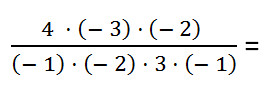 Можно обратить внимание, что в числителе 2 знака "минус", которые при умножении дадут "плюс". Также в знаменателе три знака "минус", которые при умножении дадут "минус". Поэтому в конце результат получится со знаком "минус".Сокращение дроби (дальнейшие действия с модулями чисел) выполняется также, как и раньше: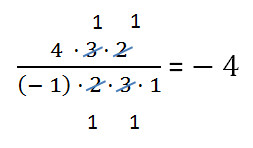 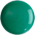 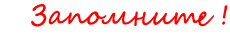 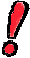 Частное от деления нуля на число, отличное от нуля, равно нулю.

0 : a = 0, a ≠ 0Делить на ноль НЕЛЬЗЯ!Все известные ранее правила деления на единицу действуют и на множество рациональных чисел.а : 1 = aа : (- 1) = - aа : a = 1, где а - любое рациональное число.Зависимости между результатами умножения и деления, известные для положительных чисел, сохраняются и для всех рациональных чисел (кроме числа нуль):если a • b = с;     a = с : b;     b = с : a;если a : b = с;     a = с • b;     b = с : aДанные зависимости используются для нахождения неизвестного множителя, делимого и делителя (при решении уравнений), а также для проверки результатов умножения и деления.Пример нахождения неизвестного.x • (- 5) = 10

x = 10 : (- 5)

x = - 2Знак "минус" в дробяхРазделим число (- 5) на 6 и число 5 на (- 6).Напоминаем, что черта в записи обыкновенной дроби - это тот же знак деления, и запишем частное каждого из этих действий в виде отрицательной дроби.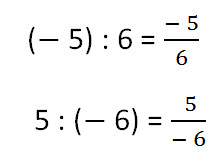 Таким образом знак "минус" в дроби может находиться:перед дробью;в числителе;в знаменателе.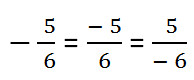 При записи отрицательных дробей знак "минус" можно ставить перед дробью, переносить его из числителя в знаменатель или из знаменателя в числитель.Это часто используется при выполнении действий с дробями, облегчая вычисления.Пример. Обратите внимание, что после вынесения знака "минуса" перед скобкой мы из большего модуля вычитаем меньший по правилам сложения чисел с разными знаками.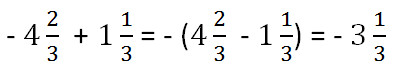 Пример.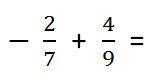 Используя описанное свойство переноса знака в дроби, можно действовать, не выясняя, модуль какого из данных дробных чисел больше.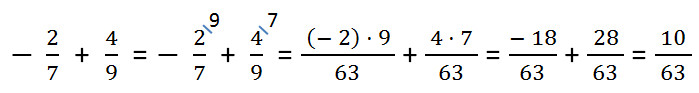 + : (+) = ++ : (-) = -- : (-) = +- : (+) = -